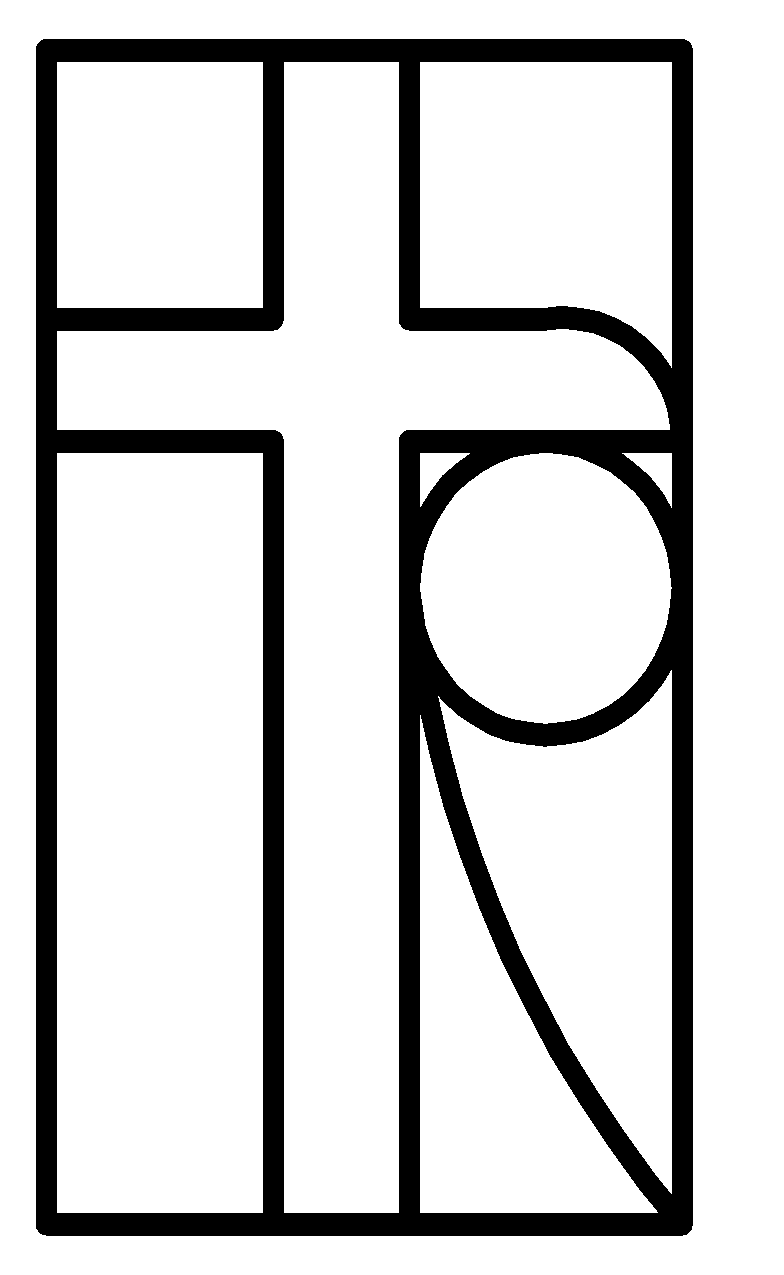 Redeemer Chinese Evangelical Free ChurchOffice: #109, 3838 Midland Ave., Scarborough, ON M1V 5K5Worship: 44 Kelvinway Drive, Scarborough M1W 1N6Tel: (416)332-8585  Fax: (416)332-8586LIABILITY WAIVER FORM責任豁免書For 18 and above 十八歲或以上適用Event: Summer Camping 2017 at Kelso Conservation Area               Date: Aug 25 to Aug 27, 2017活動                               日期Name of Participant:                                                                                                                                                                            _                                                                                                                                          參加者姓名                     (Self/本人)Address:                                                                                                                    _地址	Phone: (          )                                   Emergency Contact:                                                      No. (           )                   _ 電話                          緊急聯絡人                                 電話                                                                                   Special instructions:	特別說明Precautions are taken for the safety of the said participant, but in the event of accident or sickness, Redeemer Chinese Evangelical Free Church, its staff, and its volunteers are hereby released from any liability. You must be covered by Provincial Health Insurance OR equivalent medical insurance. Participant  : __________________________             ___________________________      	   參加者                (SELF/本人*)                           Signature(簽名)                     Date  (日期)(In case there are discrepancies in the Chinese translation, the English version takes precedence.  以英文版本為準.)Redeemer Chinese Evangelical Free Church 	Office: #109, 3838 Midland Ave., Scarborough, ON M1V 5K5Worship: 44 Kelvinway Drive, Scarborough M1W 1N6Tel: (416)332-8585  Fax: (416)332-8586LIABILITY WAIVER FORM責任豁免書(For participant under 18 years of age and without accompanying parent(s)/guardian(s))  (十八歲以下參加者及沒有監護人陪同，必須由家長或監護人填寫及簽署以下部份)Event: Summer Camping 2017 at Kelso Conservation Area             Date: Aug 25 to Aug 27, 2017	Name of Child:                                                                                                                   Age: _    	 		Address:                                                                                                         _		Phone: (        )                                                        Emergency Contact No: (         )                           _		Does your child have any severe allergies? (bee stings, food, penicillin, other drugs)Yes	No 	 If yes, explain:                                                                                                     _
Does your child have any life-threatening allergies?Yes	No 	 If yes, explain:                                                                                                     _ 	Is your child bringing any medication with him/her? (Antibiotics, Ventilator, Ritalin)Yes	No 	 If yes, explain:                                                                                                      _
Does your child have any physical, emotional, mental or behavioral concerns or limitations that our staff should be aware of?Yes	No 	 If yes, explain:                                                                                                      _
Special instructions:                                                                                                                          _
Precautions are taken for the safety of your child, but in the event of accident or sickness, Redeemer Chinese Evangelical Free Church, its staff, and its volunteers are hereby released from any liability. Your child must be covered by Provincial Health Insurance OR equivalent medical insurance.   Please indicate: OHIP       Medical Insurance:	._______________________                         __________________________                             __________________Parent / Guardian’s Signature	                  Please print your name	                                                 Date